Ogłoszenie nr 500100093-N-2018 z dnia 08-05-2018 r. Powiat Jędrzejowski: Sprawowanie nadzoru geodezyjnego oraz usługi zarządzania operacjami p.n. „Projekt scalenia gruntów wsi Opatkowice Murowane, gmina Imielno, powiat jędrzejowski, woj. Świętokrzyskie” oraz p.n. „Projekt scalenia gruntów wsi Grudzyny, gmina Imielno, powiat jędrzejowski, woj. Świętokrzyskie” 

OGŁOSZENIE O UDZIELENIU ZAMÓWIENIA - Usługi Zamieszczanie ogłoszenia: obowiązkowe Ogłoszenie dotyczy: zamówienia publicznego Zamówienie dotyczy projektu lub programu współfinansowanego ze środków Unii Europejskiej tak 
Nazwa projektu lub programu 
Projekt realizowany w ramach poddziałania „Wsparcie na inwestycje związane z rozwojem, modernizacją i dostosowywaniem rolnictwa i leśnictwa” w ramach Programu Rozwoju Obszarów Wiejskich na lata 2014-2020. Zamówienie było przedmiotem ogłoszenia w Biuletynie Zamówień Publicznych: tak 
Numer ogłoszenia: 534599-N-2018 Ogłoszenie o zmianie ogłoszenia zostało zamieszczone w Biuletynie Zamówień Publicznych: nie SEKCJA I: ZAMAWIAJĄCY I. 1) NAZWA I ADRES: Powiat Jędrzejowski, Krajowy numer identyfikacyjny 29100936600000, ul. 11 Listopada  83, 28300   Jędrzejów, woj. świętokrzyskie, państwo Polska, tel. 413 863 741, e-mail powiat@powiatjedrzejow.pl, faks 413 863 741. 
Adres strony internetowej (url): www.powiatjedrzejow.pl I.2) RODZAJ ZAMAWIAJĄCEGO: Administracja samorządowaSEKCJA II: PRZEDMIOT ZAMÓWIENIA II.1) Nazwa nadana zamówieniu przez zamawiającego: Sprawowanie nadzoru geodezyjnego oraz usługi zarządzania operacjami p.n. „Projekt scalenia gruntów wsi Opatkowice Murowane, gmina Imielno, powiat jędrzejowski, woj. Świętokrzyskie” oraz p.n. „Projekt scalenia gruntów wsi Grudzyny, gmina Imielno, powiat jędrzejowski, woj. Świętokrzyskie” Numer referencyjny(jeżeli dotyczy): OKSO.272.5.2018 II.2) Rodzaj zamówienia: Usługi II.3) Krótki opis przedmiotu zamówienia (wielkość, zakres, rodzaj i ilość dostaw, usług lub robót budowlanych lub określenie zapotrzebowania i wymagań ) a w przypadku partnerstwa innowacyjnego - określenie zapotrzebowania na innowacyjny produkt, usługę lub roboty budowlane: 3.1. Przedmiotem zamówienia jest sprawowanie nadzoru geodezyjnego oraz usługi zarządzania operacjami p.n. „Projekt scalenia gruntów wsi Opatkowice Murowane, gmina Imielno, powiat jędrzejowski, woj. Świętokrzyskie” oraz p.n. „Projekt scalenia gruntów wsi Grudzyny, gmina Imielno, powiat jędrzejowski, woj. Świętokrzyskie” realizowanych w ramach poddziałania „Wsparcie na inwestycje związane z rozwojem, modernizacją i dostosowywaniem rolnictwa i leśnictwa” w ramach Programu Rozwoju Obszarów Wiejskich na lata 2014-2020. 3.2. Przedmiot zamówienia został podzielony na dwa następujące zadania: Zadanie 1 - Sprawowanie nadzoru geodezyjnego oraz usługa zarządzania operacją p.n. „Projekt scalenia gruntów wsi Opatkowice Murowane, gmina Imielno, powiat jędrzejowski, woj. Świętokrzyskie” Zadanie 2 - Sprawowanie nadzoru geodezyjnego oraz usługa zarządzania operacją p.n. „Projekt scalenia gruntów wsi Grudzyny, gmina Imielno, powiat jędrzejowski, woj. Świętokrzyskie” 3.3. Do zakresu obowiązków inspektora nadzoru należeć będzie w szczególności: kontrola postępu, poprawności i jakości wykonanych prac scaleniowych na każdym etapie operacji w zakresie zgodności z obowiązującymi wytycznymi dotyczącymi realizacji projektu, przepisami prawa, normami technicznymi, standardami oraz uznanymi zasadami techniki i sztuki geodezyjnej, bieżące kontakty z wykonawcą prac scaleniowych, składanie comiesięcznego raportu z postępu wykonywanych prac scaleniowych, uczestniczenie w zebraniach uczestników scalenia. Szczegółowy zakres usługi i sposób wykonania zamówienia określa wzór umowy z wykonawcą stanowiący Załącznik Nr 4a i 4b do SIWZ w związku z zawartymi na każde zadanie porozumieniami pomiędzy Powiatem Jędrzejowskim a Województwem Świętokrzyskim – Świętokrzyskim Biurem Geodezji w Kielcach, w zakresie poprawności i jakości wykonywanych prac na każdym etapie realizacji, zgodnie z zapisami ustawy z dnia 26 marca 1982r. o scalaniu i wymianie gruntów (t.j. Dz. U. z 2014r. poz. 700 z późn. zm.), instrukcji Nr 1 Ministra Rolnictwa i Gospodarki Żywnościowej o scalaniu i wymianie gruntów z dnia 24 marca 1982 r. oraz rozporządzeniem Ministra Rozwoju Regionalnego i Budownictwa z dnia 29 marca 2001 roku w sprawie ewidencji gruntów i budynków (t.j. Dz. U. z 2016 r., poz. 1034 z późn. zm.). Termin wykonania całości zamówienia ustala się do dnia 31.12.2020 r. Szczegółowy harmonogram prac geodezyjnych określają porozumienia zawarte przez Powiat Jędrzejowski z Województwem Świętokrzyskim - Świętokrzyskim Biurem Geodezji w Kielcach, tj: a. I etap - wykonany do dnia 31 marca 2018r. - nie objęty niniejszą umową; b. II etap - analiza i ocena materiałów geodezyjno – kartograficznych; pomiar ogólny; badanie ksiąg wieczystych - do dnia 31 marca 2018r. (Zamawiający zastrzega, że odbiór tego etapu może nastąpić niezwłocznie po tej dacie, jednakże nie później niż w ciągu 7 dni po podpisaniu umowy z Wykonawcą); c. III etap - sporządzenie ogólnego projektu scalenia; wykonanie szacunku porównawczego gruntów i okazanie go uczestnikom scalenia; obliczenie wartości gruntów i sporządzenie rejestru szacunku porównawczego gruntów przed scaleniem; zapoznanie uczestników scalenia z wartością szacunkową ich gruntów oraz zebranie życzeń -do dnia 31 maja 2019r., d. IV etap – opracowanie wstępnego projektu szczegółowego (tzw. „ustawka”); projekt szczegółowy - opracowanie projektu rozmieszczenia nowych działek dla poszczególnych uczestników scalenia; wyznaczenie, okazanie projektu i stabilizacja granic ewidencyjnych; rozpatrzenie zastrzeżeń do projektu scalenia– do dnia 15 października 2019r.; e. V etap - założenie ewidencji gruntów i budynków według nowego stanu; opracowanie dokumentacji geodezyjnej niezbędnej do założenia ksiąg wieczystych - do dnia 31 lipca 2020r.; Wymagany termin rękojmi na wykonane usługi wynosi minimum 36 miesięcy (3 lata). Okres rękojmi rozpoczyna się od daty odbioru końcowego całego przedmiotu zamówienia przez Zamawiającego II.4) Informacja o częściach zamówienia: 
Zamówienie było podzielone na części: tak II.5) Główny Kod CPV: 71700000-5SEKCJA III: PROCEDURA III.1) TRYB UDZIELENIA ZAMÓWIENIA Przetarg nieograniczonyIII.2) Ogłoszenie dotyczy zakończenia dynamicznego systemu zakupów nieIII.3) Informacje dodatkowe: SEKCJA IV: UDZIELENIE ZAMÓWIENIA IV.9) UZASADNIENIE UDZIELENIA ZAMÓWIENIA W TRYBIE NEGOCJACJI BEZ OGŁOSZENIA, ZAMÓWIENIA Z WOLNEJ RĘKI ALBO ZAPYTANIA O CENĘ IV.9.1) Podstawa prawna Postępowanie prowadzone jest w trybie   na podstawie art.  ustawy Pzp. IV.9.2) Uzasadnienie wyboru trybu Należy podać uzasadnienie faktyczne i prawne wyboru trybu oraz wyjaśnić, dlaczego udzielenie zamówienia jest zgodne z przepisami. 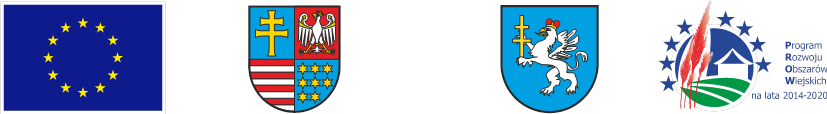 Europejski Fundusz Rolny na rzecz Rozwoju Obszarów Wiejskich: Europa inwestująca w obszary wiejskieCZĘŚĆ NR: 1    NAZWA: Zadanie 1 - Sprawowanie nadzoru geodezyjnego oraz usługa zarządzania operacją p.n. „Projekt scalenia gruntów wsi Opatkowice Murowane, gmina Imielno, powiat jędrzejowski, woj. Świętokrzyskie” IV.1) DATA UDZIELENIA ZAMÓWIENIA: 02/05/2018 
IV.2) Całkowita wartość zamówienia Wartość bez VAT 80000 
Waluta PLN IV.3) INFORMACJE O OFERTACH Liczba otrzymanych ofert:  2 
w tym: 
liczba otrzymanych ofert od małych i średnich przedsiębiorstw:  2 
liczba otrzymanych ofert od wykonawców z innych państw członkowskich Unii Europejskiej:  0 
liczba otrzymanych ofert od wykonawców z państw niebędących członkami Unii Europejskiej:  0 
liczba ofert otrzymanych drogą elektroniczną:  0 IV.4) LICZBA ODRZUCONYCH OFERT: 1 IV.5) NAZWA I ADRES WYKONAWCY, KTÓREMU UDZIELONO ZAMÓWIENIA Zamówienie zostało udzielone wykonawcom wspólnie ubiegającym się o udzielenie: nieNazwa wykonawcy: GEODEZJA Krzysztof Popek Trzeboś 
Email wykonawcy: 
Adres pocztowy: ul. Sportowa 5 
Kod pocztowy: 36-050 
Miejscowość: Trzeboś 
Kraj/woj.: podkarpackie 

Wykonawca jest małym/średnim przedsiębiorcą: takWykonawca pochodzi z innego państwa członkowskiego Unii Europejskiej: nieWykonawca pochodzi z innego państwa nie będącego członkiem Unii Europejskiej: nieIV.6) INFORMACJA O CENIE WYBRANEJ OFERTY/ WARTOŚCI ZAWARTEJ UMOWY ORAZ O OFERTACH Z NAJNIŻSZĄ I NAJWYŻSZĄ CENĄ/KOSZTEM Cena wybranej oferty/wartość umowy 97500 
Oferta z najniższą ceną/kosztem 89000 
Oferta z najwyższą ceną/kosztem 97500 
Waluta: PLN IV.7) Informacje na temat podwykonawstwa Wykonawca przewiduje powierzenie wykonania części zamówienia podwykonawcy/podwykonawcom nie
Wartość lub procentowa część zamówienia, jaka zostanie powierzona podwykonawcy lub podwykonawcom: IV.8) Informacje dodatkowe: IV.1) DATA UDZIELENIA ZAMÓWIENIA: 02/05/2018 
IV.2) Całkowita wartość zamówienia Wartość bez VAT 80000 
Waluta PLN IV.3) INFORMACJE O OFERTACH Liczba otrzymanych ofert:  2 
w tym: 
liczba otrzymanych ofert od małych i średnich przedsiębiorstw:  2 
liczba otrzymanych ofert od wykonawców z innych państw członkowskich Unii Europejskiej:  0 
liczba otrzymanych ofert od wykonawców z państw niebędących członkami Unii Europejskiej:  0 
liczba ofert otrzymanych drogą elektroniczną:  0 IV.4) LICZBA ODRZUCONYCH OFERT: 1 IV.5) NAZWA I ADRES WYKONAWCY, KTÓREMU UDZIELONO ZAMÓWIENIA Zamówienie zostało udzielone wykonawcom wspólnie ubiegającym się o udzielenie: nieNazwa wykonawcy: GEODEZJA Krzysztof Popek Trzeboś 
Email wykonawcy: 
Adres pocztowy: ul. Sportowa 5 
Kod pocztowy: 36-050 
Miejscowość: Trzeboś 
Kraj/woj.: podkarpackie 

Wykonawca jest małym/średnim przedsiębiorcą: takWykonawca pochodzi z innego państwa członkowskiego Unii Europejskiej: nieWykonawca pochodzi z innego państwa nie będącego członkiem Unii Europejskiej: nieIV.6) INFORMACJA O CENIE WYBRANEJ OFERTY/ WARTOŚCI ZAWARTEJ UMOWY ORAZ O OFERTACH Z NAJNIŻSZĄ I NAJWYŻSZĄ CENĄ/KOSZTEM Cena wybranej oferty/wartość umowy 97500 
Oferta z najniższą ceną/kosztem 89000 
Oferta z najwyższą ceną/kosztem 97500 
Waluta: PLN IV.7) Informacje na temat podwykonawstwa Wykonawca przewiduje powierzenie wykonania części zamówienia podwykonawcy/podwykonawcom nie
Wartość lub procentowa część zamówienia, jaka zostanie powierzona podwykonawcy lub podwykonawcom: IV.8) Informacje dodatkowe: CZĘŚĆ NR: 2    NAZWA: Zadanie 2 - Sprawowanie nadzoru geodezyjnego oraz usługa zarządzania operacją p.n. „Projekt scalenia gruntów wsi Grudzyny, gmina Imielno, powiat jędrzejowski, woj. Świętokrzyskie” IV.1) DATA UDZIELENIA ZAMÓWIENIA: 02/05/2018 
IV.2) Całkowita wartość zamówienia Wartość bez VAT 40000 
Waluta PLN IV.3) INFORMACJE O OFERTACH Liczba otrzymanych ofert:  2 
w tym: 
liczba otrzymanych ofert od małych i średnich przedsiębiorstw:  2 
liczba otrzymanych ofert od wykonawców z innych państw członkowskich Unii Europejskiej:  0 
liczba otrzymanych ofert od wykonawców z państw niebędących członkami Unii Europejskiej:  0 
liczba ofert otrzymanych drogą elektroniczną:  0 IV.4) LICZBA ODRZUCONYCH OFERT: 1 IV.5) NAZWA I ADRES WYKONAWCY, KTÓREMU UDZIELONO ZAMÓWIENIA Zamówienie zostało udzielone wykonawcom wspólnie ubiegającym się o udzielenie: nieNazwa wykonawcy: GEODEZJA Krzysztof Popek 
Email wykonawcy: 
Adres pocztowy: ul. Sportowa 5 
Kod pocztowy: 36-050 
Miejscowość: Trzeboś 
Kraj/woj.: podkarpackie 

Wykonawca jest małym/średnim przedsiębiorcą: takWykonawca pochodzi z innego państwa członkowskiego Unii Europejskiej: nieWykonawca pochodzi z innego państwa nie będącego członkiem Unii Europejskiej: nieIV.6) INFORMACJA O CENIE WYBRANEJ OFERTY/ WARTOŚCI ZAWARTEJ UMOWY ORAZ O OFERTACH Z NAJNIŻSZĄ I NAJWYŻSZĄ CENĄ/KOSZTEM Cena wybranej oferty/wartość umowy 47900 
Oferta z najniższą ceną/kosztem 41500 
Oferta z najwyższą ceną/kosztem 47900 
Waluta: PLN IV.7) Informacje na temat podwykonawstwa Wykonawca przewiduje powierzenie wykonania części zamówienia podwykonawcy/podwykonawcom nie
Wartość lub procentowa część zamówienia, jaka zostanie powierzona podwykonawcy lub podwykonawcom: IV.8) Informacje dodatkowe: IV.1) DATA UDZIELENIA ZAMÓWIENIA: 02/05/2018 
IV.2) Całkowita wartość zamówienia Wartość bez VAT 40000 
Waluta PLN IV.3) INFORMACJE O OFERTACH Liczba otrzymanych ofert:  2 
w tym: 
liczba otrzymanych ofert od małych i średnich przedsiębiorstw:  2 
liczba otrzymanych ofert od wykonawców z innych państw członkowskich Unii Europejskiej:  0 
liczba otrzymanych ofert od wykonawców z państw niebędących członkami Unii Europejskiej:  0 
liczba ofert otrzymanych drogą elektroniczną:  0 IV.4) LICZBA ODRZUCONYCH OFERT: 1 IV.5) NAZWA I ADRES WYKONAWCY, KTÓREMU UDZIELONO ZAMÓWIENIA Zamówienie zostało udzielone wykonawcom wspólnie ubiegającym się o udzielenie: nieNazwa wykonawcy: GEODEZJA Krzysztof Popek 
Email wykonawcy: 
Adres pocztowy: ul. Sportowa 5 
Kod pocztowy: 36-050 
Miejscowość: Trzeboś 
Kraj/woj.: podkarpackie 

Wykonawca jest małym/średnim przedsiębiorcą: takWykonawca pochodzi z innego państwa członkowskiego Unii Europejskiej: nieWykonawca pochodzi z innego państwa nie będącego członkiem Unii Europejskiej: nieIV.6) INFORMACJA O CENIE WYBRANEJ OFERTY/ WARTOŚCI ZAWARTEJ UMOWY ORAZ O OFERTACH Z NAJNIŻSZĄ I NAJWYŻSZĄ CENĄ/KOSZTEM Cena wybranej oferty/wartość umowy 47900 
Oferta z najniższą ceną/kosztem 41500 
Oferta z najwyższą ceną/kosztem 47900 
Waluta: PLN IV.7) Informacje na temat podwykonawstwa Wykonawca przewiduje powierzenie wykonania części zamówienia podwykonawcy/podwykonawcom nie
Wartość lub procentowa część zamówienia, jaka zostanie powierzona podwykonawcy lub podwykonawcom: IV.8) Informacje dodatkowe: 